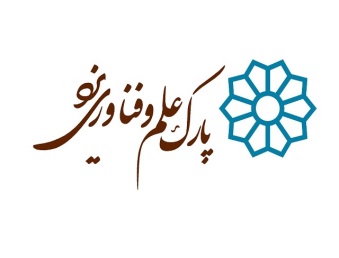                            وکالت نامهمدیر محترم پردیس فناوری........... بدین وسیله خانم/ آقای............. جهت شرکت در دوره آموزشی "مدیریت عملکرد؛ از چرایی تا چگونگی در پیشروترین شرکت‌های دنیا" برگزار شده توسط شتابدهنده نوآوری پیشگامان کویر، به حضورتان معرفی گردیده و طی سند حاضر درخواست میگردد با پرداخت هزینه دوره به مبلغ 6،900،000 ریال از محل اعتبار (بلاعوض یا حمایتی) شرکت............. به کد اقتصادی........... مستقر در مرحله (پیش رشد، رشد و پسارشد) نزد آن پارک در وجه برگزار کننده دوره موافقت نمایید.بدیهی است طی این سند حق هر گونه اعتراض را در آینده از خود سلب نموده و مبلغ پرداختی را از محل اعتبارات (بلاعوض و حمایتی) تخصیصی به شرکت خود را به شرکت برگزار کننده با مشخصات فوق الذکر مورد تایید و قبول دارم.شرکت های پیش رشد: 30 درصد بلاعوض     70 درصد اعتبارشرکت های رشد: 30 درصد بلاعوض     40 درصد اعتباردر صورت تکمیل سقف بلاعوض شرکت، کل مبلغ حمایت در قالب اعتبار هزینه خواهد شد.تایید مدیر پردیس                                                                                             صاحبان امضاء       امضاء                                                                                                       مهر و امضاء                                                                                                                                                                                         